ул. О. Дорджиева, 23, п. Южный, Городовиковский район, Республика Калмыкия, 359065, (84731)  т. 98-3-24, e-mail: admyuzh@yandex.ruРЕШЕНИЕ Собрания депутатов Южненского сельского муниципального образования Республики Калмыкия23 июня 2020 года                                      № 7                                                          п. Южный                                                        «О назначении выборов депутатов Собрания депутатов Южненского сельского муниципального образования Республики Калмыкия пятого созыва»В соответствии со статьей 10 Федерального закона «Об основных гарантиях избирательных прав и права на участие в референдуме граждан Российской Федерации», статьей 23 Федерального закона «Об общих принципах организации местного самоуправления в Российской Федерации», статьей 6 Закона Республики Калмыкия «О некоторых вопросах проведения выборов в органы местного самоуправления в Республике Калмыкия»,  руководствуясь Уставом Южненского сельского муниципального образования Республики Калмыкия, Собрание депутатов Южненского сельского муниципального образования Республики Калмыкиярешило:Назначить выборы депутатов Собрания депутатов Южненского сельского муниципального образования Республики Калмыкия пятого созыва на 13 сентября 2020 года.Направить настоящее решение в Избирательную комиссию Городовиковского районного муниципального образования Республики Калмыкия, опубликовать в районной газете «Вперед» и разместить на официальном сайте администрации Южненского сельского муниципального образования Республики Калмыкия в сети «Интернет».Настоящее решение вступает в силу со дня его официального опубликования.Председатель Собрания депутатовЮжненского сельского муниципальногообразования Республики Калмыкия                                                                    Л.Н. ДемкинаГлава Южненского сельскогомуниципального образования  Республики Калмыкия  (ахлачи)                                                                     Э.Д.Амарханова                                                                                                                   Собрание депутатов Южненского сельского муниципального образования    Республики Калмыкия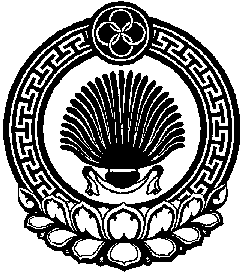 Хальмг ТанhчинЮжненск селана муниципальн  бурдэцин депутатнрин хург